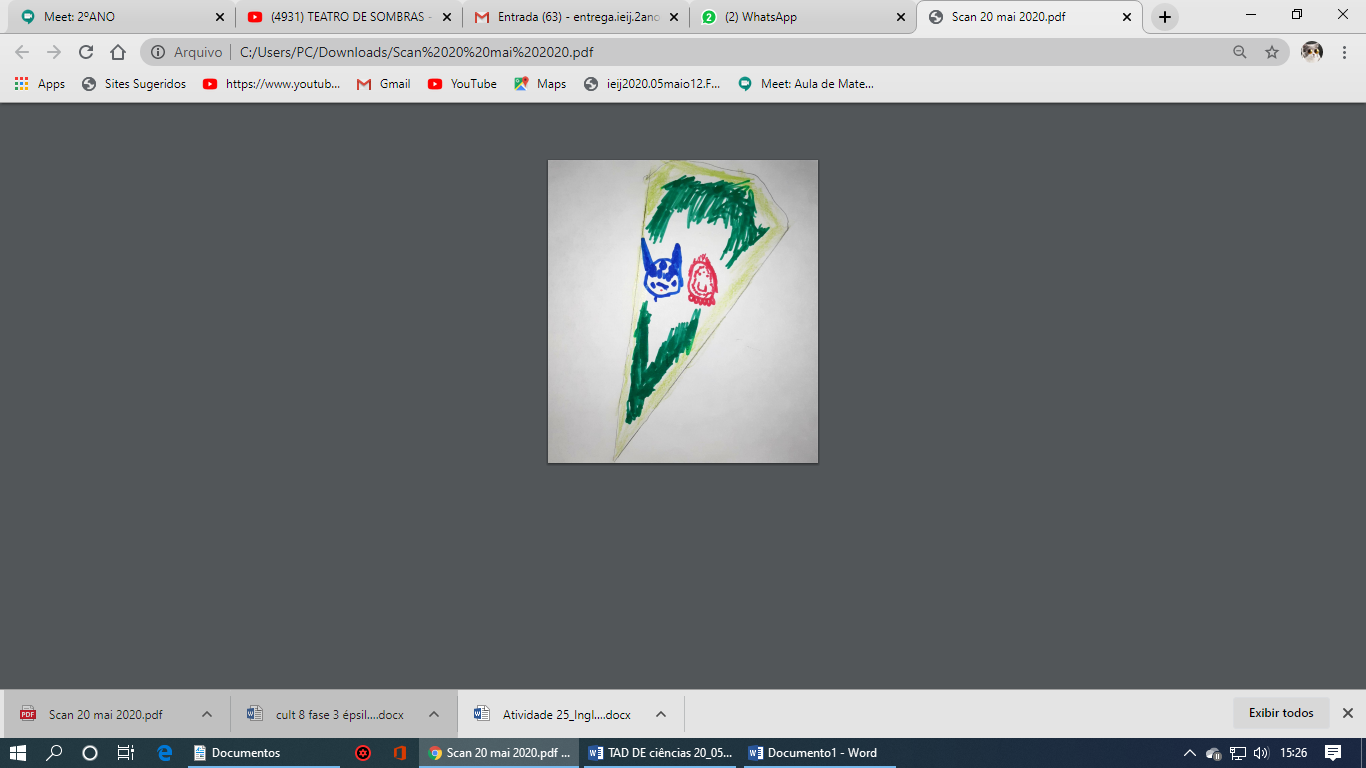 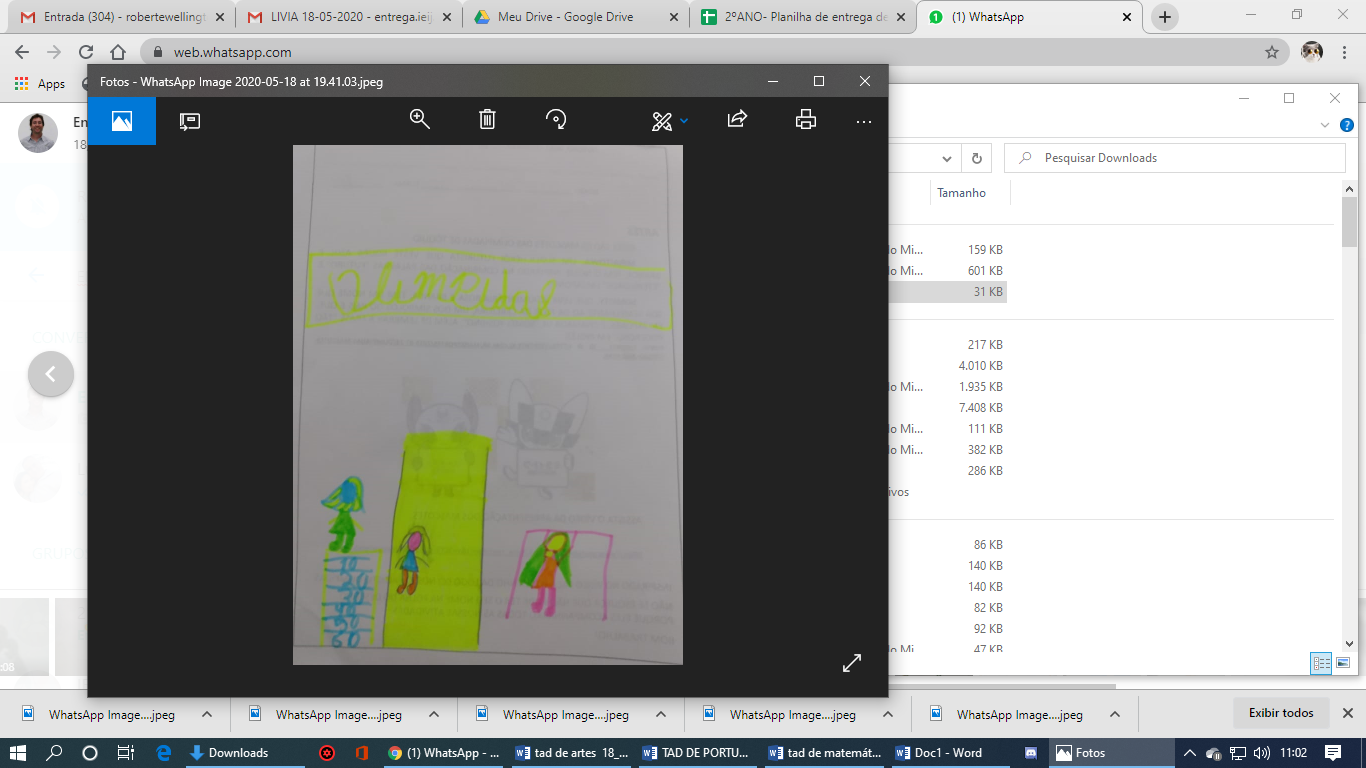 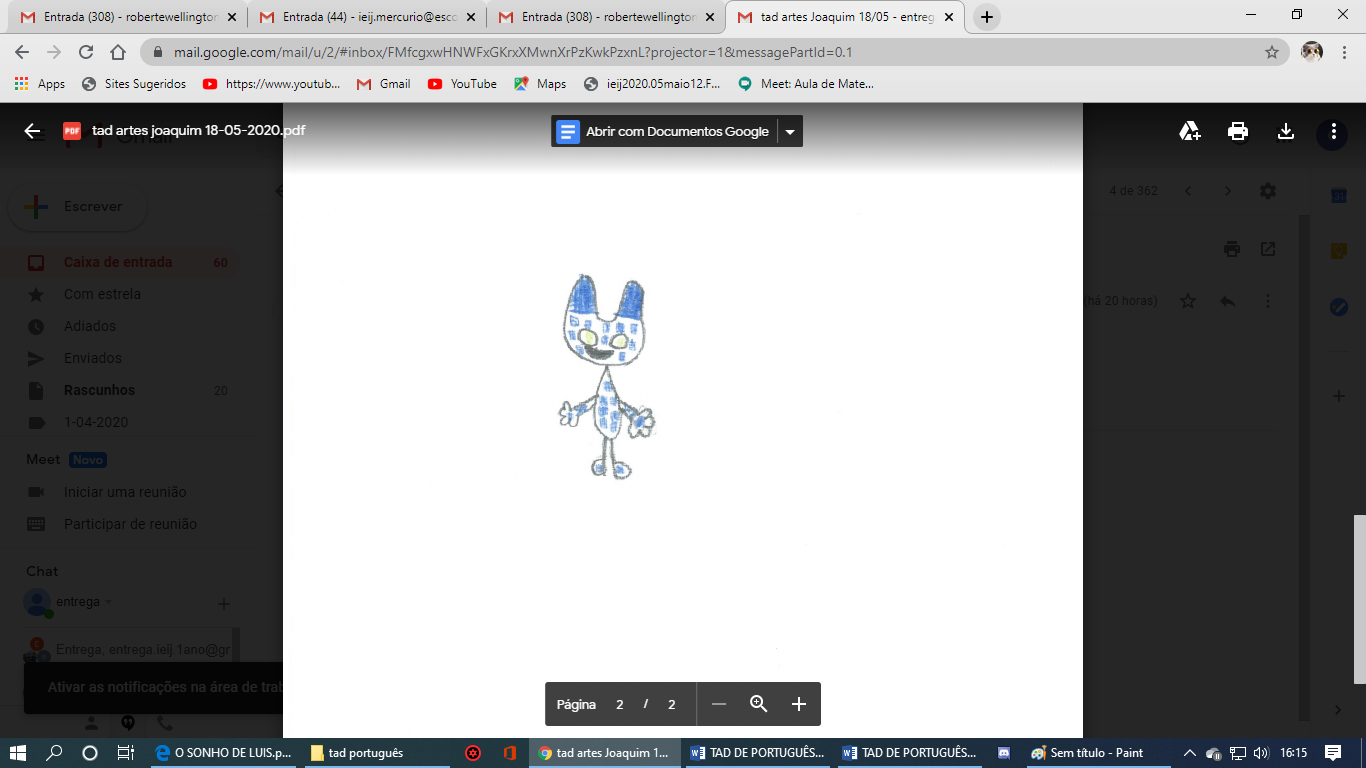 PORTUGUÊSESTA ATIVIDADE SERÁ FEITA ONLINE.JUNTOS  FAREMOS A LEITURA E A ANÁLISE FONOLÓGICA DE ALGUNS NOMES DE  ESPORTES. EM SEGUIDA, CIRCULAREMOS OS ESPORTES QUE SERIAM NOVIDADES NA OLIMPÍADA DE TÓQUIO.PROJETO OLIMPÍADASESTES SÃO OS ESPORTES OLÍMPICOS: ATLETISMO 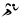  BADMINTON 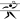  BASQUETEBOL  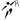  BASEBOL  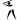  SOFTBOL  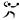  BOXE  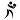  CANOAGEM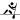  CARATÉ  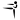  CICLISMO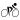 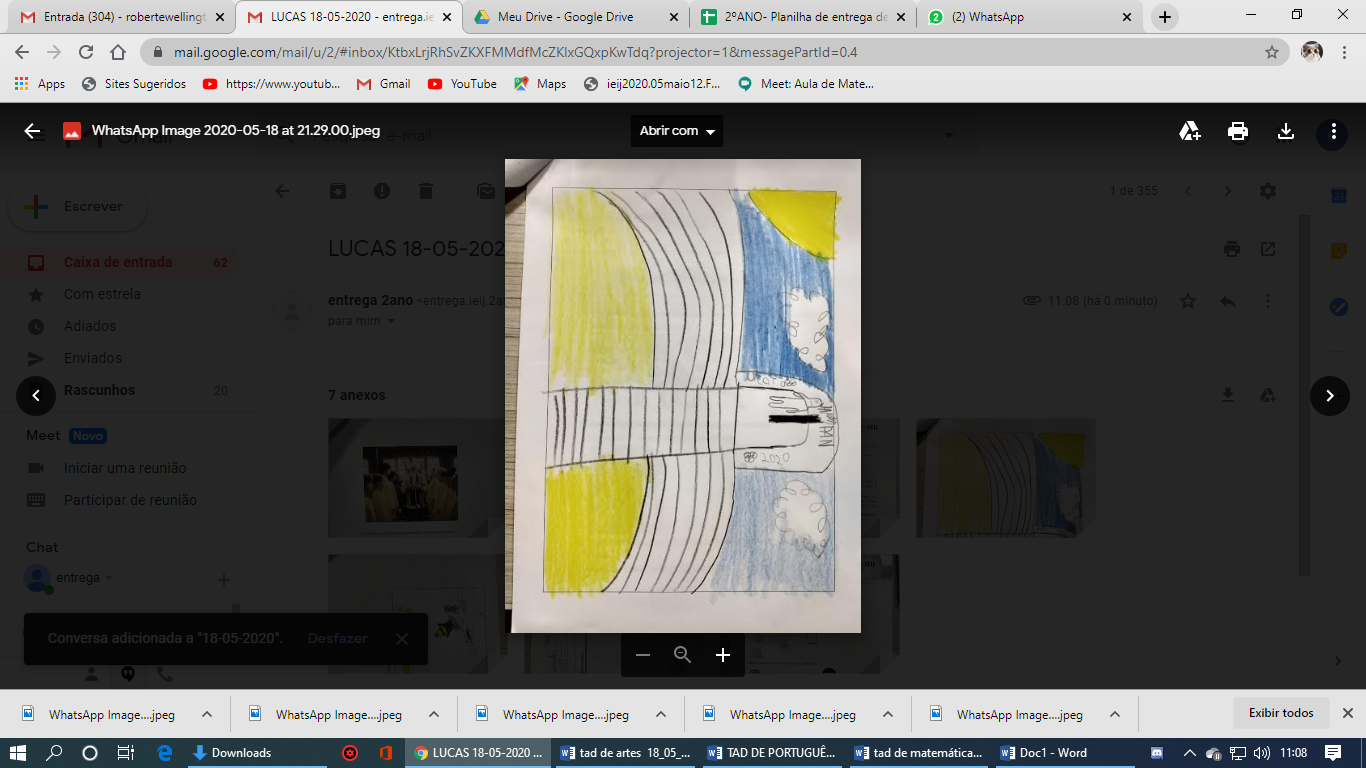  ESGRIMA  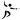  ESCALADA 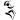  FUTEBOL 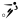  GINÁSTICA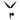  GOLFE  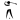  HALTEROFILISMO  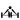  HANDEBOL  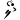  HIPISMO  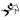  HÓQUEI SOBRE A GRAMA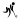 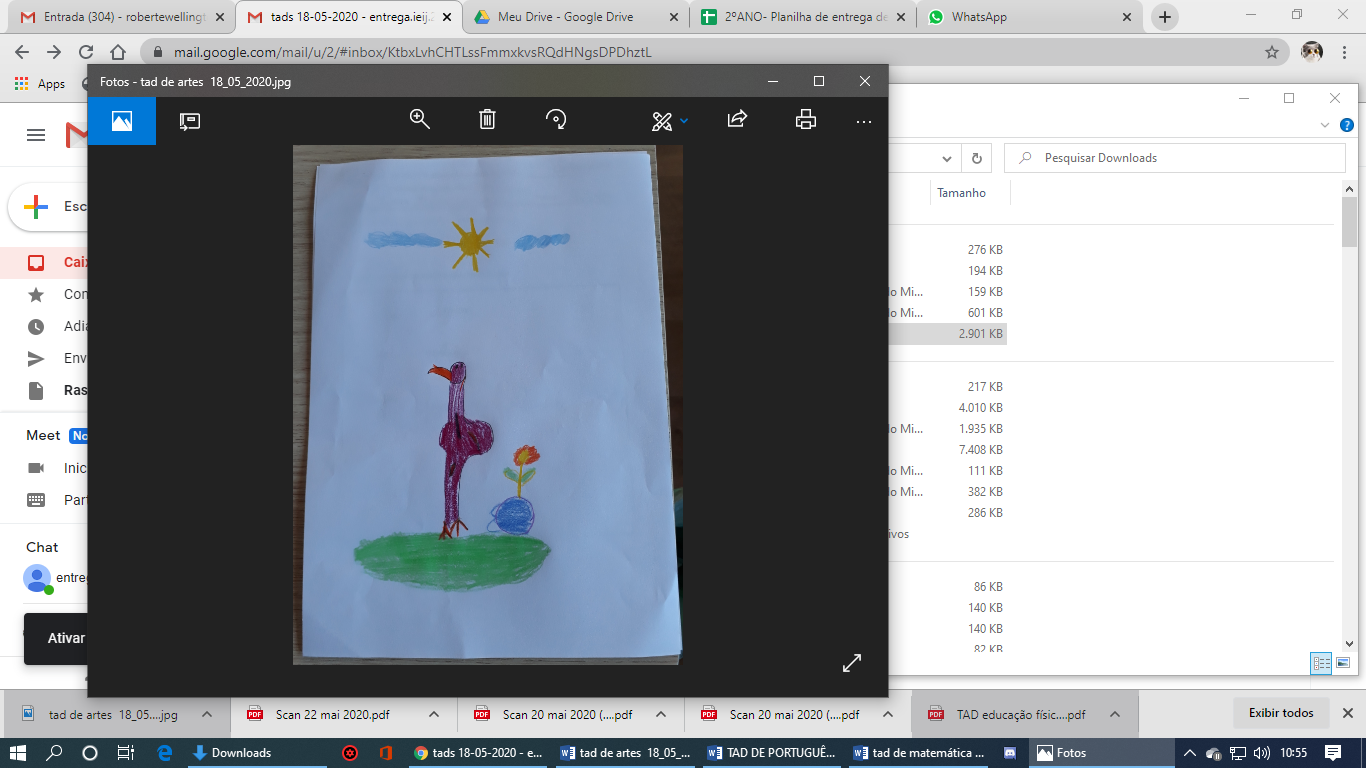  JUDÔ  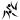  LUTAS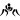  NATAÇÃO ARTÍSTICA  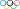  NATAÇÃO 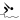  PENTATLO MODERNO  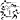  POLO AQUÁTICO 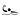  REMO  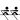  RUGBY SEVENS  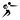  SALTOS ORNAMENTAIS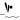  VOLEIBOL  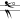  VOLEIBOL DE PRAIA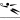  SKATE  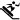  SURFE  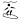  TAEKWONDO 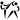  TÊNIS 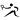  TÊNIS DE MESA  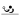  TIRO  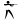  TIRO COM ARCO 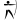  TRIATLO  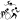  VELA 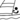 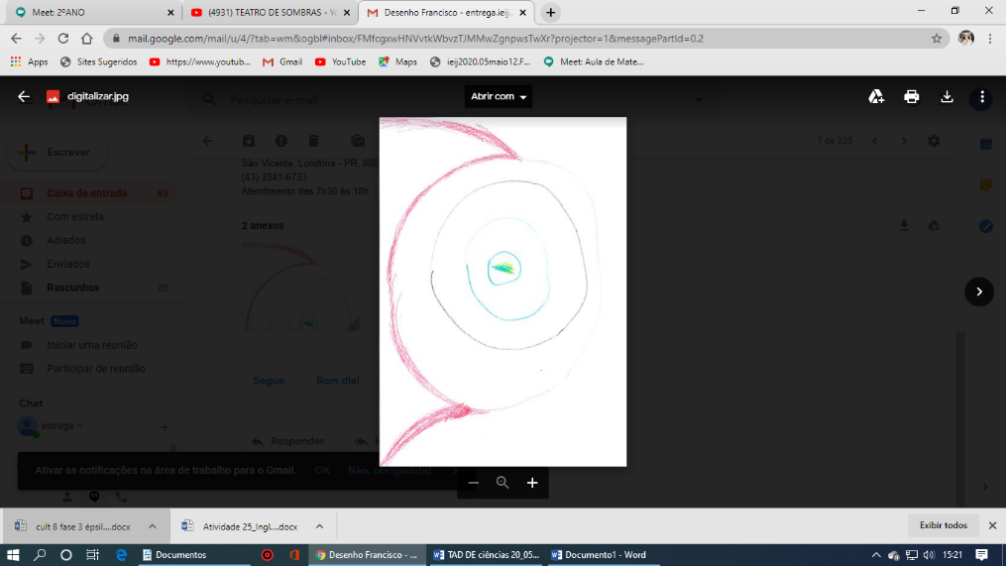 